SOSTENIBILITÀSostenibilità La sostenibilità può essere: ambientale, economica (efficienza economica), sociale (qualità della vita, servizi sociali). Sostenibilità ambientaleconservare le risorse naturali sulla Terra.Sviluppo sostenibileconservare le risorse naturali della Terra non solo per noi, ma anche per i nostri figli. Obiettivi di sviluppo sostenibile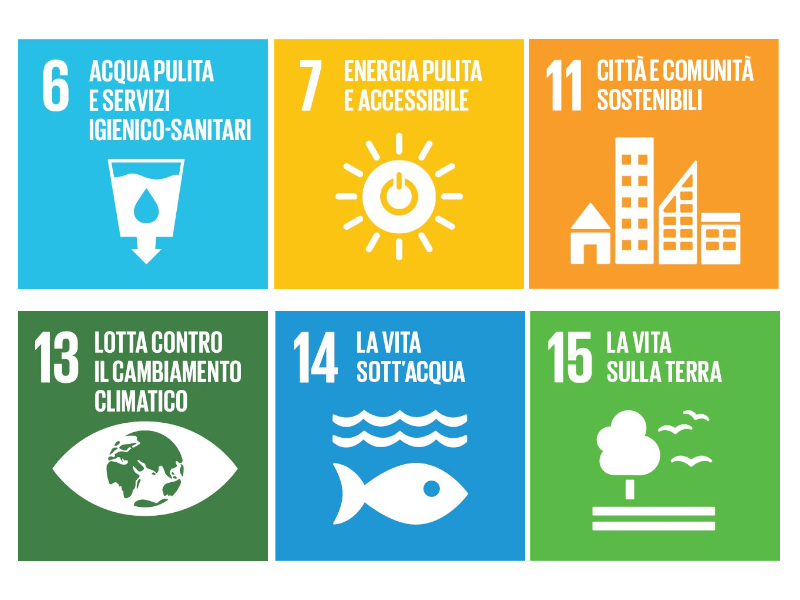 AZIONI PER LA SOSTENIBILITÀ AMBIENTALERiciclare Riciclare significa trasformare i rifiuti in materiali che si possono usare. 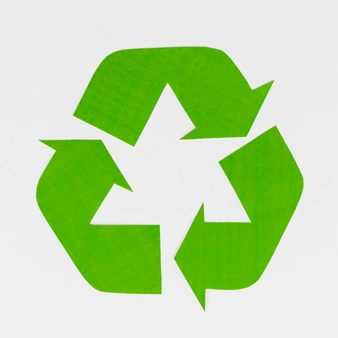 Raccolta differenziataPer poter riciclare i rifiuti si deve fare la raccolta differenziata dei rifiuti. 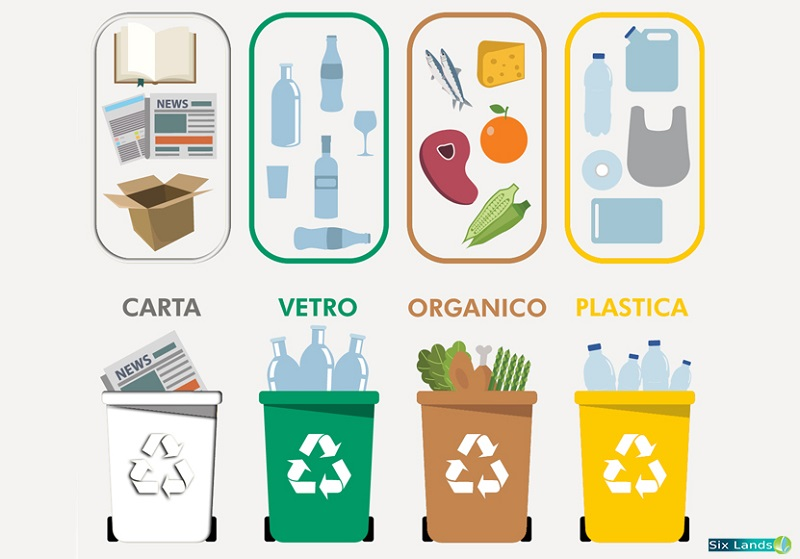 Risparmio energetico  Consumare meno energia elettrica e, di conseguenza, diminuire l'inquinamento necessario per la sua produzione. Sono tante le azioni che possiamo fare:spegnere le luci quando non servono;usare lampadine a basso consumo;spegnere e non lasciare in stand by gli apparecchi elettronici;sbrinare frequentemente il frigorifero: mettere il coperchio sulle pentole quando si metet a bollire l’acqua.E anche consumare meno risorse, ad esempio consumare meno acqua o meno petrolio:chiudere il rubinetto quando si lavano i denti:preferire la doccia al bagno; usare la lavatrice a pieno carico.usare l’automobile il meno possibile.BLUE&GREENPianeta azzurro La  Terra  è anche  chiamata  Pianeta azurro perché, se potessimo guardarla dall’alto ci sembrerebbe di colore azzurro perché due terzi della superficie sono fatti di acqua: oceani,  mari,  laghi,  fiumi,  ghiacci. 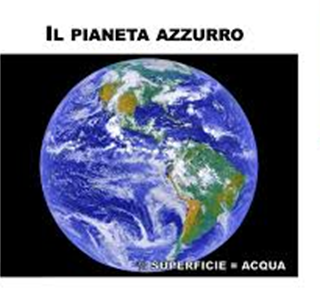 GreenGreen significa verde, ma quando si parla di ambiente green significa rispettare l’ambiente, non sprecare le risorse e non inquinare.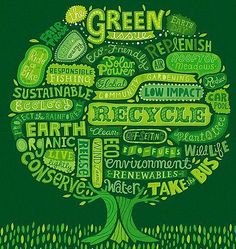 